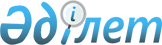 О предоставлении права льготного проезда некоторым категориям обучающихся и воспитанников учреждений образования города Аксу на городском общественном транспорте (кроме такси) на 2012 год
					
			Утративший силу
			
			
		
					Решение маслихата города Аксу Павлодарской области от 12 апреля 2012 года N 21/4. Зарегистрировано Департаментом юстиции Павлодарской области 15 мая 2012 года N 12-2-198. Утратило силу в связи с истечением срока действия (письмо маслихата города Аксу Павлодарской области от 18 октября 2013 года N 1-11/127)      Сноска. Утратило силу в связи с истечением срока действия (письмо маслихата города Аксу Павлодарской области от 18.10.2013 N 1-11/127).

      На основании подпункта 2) пункта 1 статьи 6 и подпункта 1) пункта 4 статьи 47 Закона Республики Казахстан от 27 июля 2007 года "Об образовании" Аксуский городской маслихат РЕШИЛ:



      1. Предоставить льготу в виде бесплатного проезда на городском общественном транспорте (кроме такси) следующим категориям обучающихся и воспитанников общеобразовательных школ, специальной коррекционной школы-интерната города Аксу:

      1) детям из малообеспеченных семей;

      2) детям из многодетных семей;

      3) детям-инвалидам;

      4) детям, находящимся под опекой (попечительством) и патронатом.



      2. Контроль за выполнением данного решения возложить на постоянную комиссию по вопросам плана и бюджета городского маслихата.



      3. Настоящее решение вводится в действие по истечении десяти календарных дней после дня его первого официального опубликования.      Председатель сессии, секретарь

      городского маслихата                       М. Омаргалиев
					© 2012. РГП на ПХВ «Институт законодательства и правовой информации Республики Казахстан» Министерства юстиции Республики Казахстан
				